Муниципальное бюджетное общеобразовательное учреждениесредняя общеобразовательная школа №3 пос. ЭльбанАмурского муниципального района Хабаровского края__________________________________________________________________Социальный проектЮный барабанщик, бей, барабань!Авторы: Терехова Виктория Александровна,                                                                                                                                     Бондаренко Виктория Олеговна, ученицы 9А класса                                                                 МБОУ СОШ №3 п. ЭльбанРуководитель: Волкова Елена Михайловна,педагог - библиотекарьМБОУ СОШ №3 п. Эльбанпос. Эльбан2016Информационная карта социального проектаВведениеВ связи с введением нового образовательного стандарта ФГОС второго поколения, становиться актуальным проявление социальной активности, творческое взаимодействие и всестороннее развитие личности. В ноябре 2015 года старшая группа барабанщиц церемониального отряда «Паллада» столкнулась с проблемой отсутствия руководителя отряда. И обязанности руководителя по организации занятий в младшей группе барабанщиц были возложены на командира отряда Терехову Викторию и Бондаренко Викторию. Проект направлен на решение проблемы проведения занятий в младшей группе барабанщиц, набранной в начале 2015-2016 учебного года из числа учащихся 5-6-х классов нашей школы. Реализация проекта «Юный барабанщик, бей, барабань!» позволит значительно активизировать целенаправленный процесс развития духовных, нравственных ценностей через создание творческой композиции для торжественного выступления младшей группы барабанщиц.Конечный продукт: творческая композиция для торжественного выступления младшей группы барабанщиц.Цель данной проектной работы: создание дополнительных условий для развития творческого потенциала участников младшей группы барабанщиц.Задачи:- проводить теоретические занятия по программе отряда; - отработать основные команды строевой подготовки;- передать опыт: изучить новые маршевые рисунки, отработать техники барабанного боя, танцевальные элементы;- разучить и отрепетировать творческую композицию для торжественного выступления.План реализации проекта (приложение 1):Подготовительный этап1.1. Что такое Церемониальный отряд.Церемониальный отряд – это детское общественное объединение, в составе которого группа барабанщиков, группа развёртывания флага, знамённая группа, группа почётного караула. В состав церемониального отряда входят 4 группы. В нашей школе в церемониальном отряде «Паллада» действует только группа барабанщиц. Познакомимся поближе с деятельность барабанщиц и понятием  барабан.Церемониальный отряд «ПАЛЛАДА» (в дальнейшем «Отряд») был создан 02.09.2010 года на базе МБОУ СОШ №3 пос. Эльбан.Отряд является некоммерческим общественным объединением, созданным на основе общих интересов детей для совместной деятельности по пропаганде государственной символики, символики края и не является юридическим лицом.Полное наименование Отряда: Церемониальный отряд «ПАЛЛАДА» МБОУ СОШ №3 Амурского муниципального района Хабаровского края. Сокращенное наименование: ЦО «ПАЛЛАДА» МБОУ СОШ №3 пос.Эльбан.Отряд действует на основе Конституции Российской Федерации, Федерального закона от 29.12.2012 № 273-ФЗ "Об образовании в Российской Федерации", Федерального закона об общественных объединениях, внутренних локальных актов МБОУ СОШ №3  пос. Эльбан, Устава,  регламентирующего деятельность Отряда (Приложение 2, 3).Отряд осуществляет деятельность на территории Амурского муниципального района Хабаровского края.Отряд создается с целью воспитания нравственно-ориентированной личности, гармонично сочетающий в себе личностные и общечеловеческие ценности, способной к самоопределению и самореализации на основе идей гуманизма, уважения прав человека, гражданственности, патриотизма и толерантности.Задачи Церемониального отряда:1. Знакомить учащихся с историей Отечества, в том числе символами государственной символики, символики края, района; 2. формировать знания и умения, необходимые для социальной адаптации к жизни в современном обществе3. Развивать детскую инициативу и творческий потенциал каждого участника Отряда; 4. Формировать у детей положительный социальный опыт, готовность к общественной деятельностиДостижения: слет военно-патриотических объединений «Одна на всех победа» - 1 место;районный смотр-конкурс на лучшую организацию работы по патриотическому воспитанию - Диплом 1 степени и памятный подарок; V слет ЦО Амурского муниципального района Диплом победителя в номинации «Лучший отряд барабанщиц» Первой лиги;реализован проект «Юный барабанщик, бей, барабанщик!»;участие в краевом видеоконкурсе церемониальных отрядов Хабаровского края, выступление для конкурсного участия;создание страницы Отряда на сайте библиотеки школы.Благодарственные письма:- за активное участие в организации и проведении районного мероприятия «Хабаровский край – это мы!» от МБОУ ДОД ЦВР «Солнышко» пос.Эльбан (2012г.);- за участие в открытии X Спартакиады трудящихся Амурского муниципального района «Сельские спортивные игры» (2013г.);- за вклад в патриотическое воспитание подрастающего поколения, активное участие в реализации молодежной политики, продвижение имиджа Амурского муниципального района в широких кругах общественности от отдела молодежной политики и спорта администрации Амурского муниципального района (2015);- за выступления на торжественных мероприятиях в МБОУ НОШ №1 пос.Эльбан (2012-2015гг);- за участие в концертной программе, посвященной 55-летию в/ч 3494 (2016 г.)Группа барабанщицБарабан – ударный инструмент. Барабаны бывают разных размеров, конструкций, изготавливают их из дерева, алюминия, латуни. По поверхности барабана натягиваются пружины. Во время игры они придают звучанию инструмента легкий, дребезжащий, звонкий оттенок. На корпусе имеется небольшое отверстие для воздуха. Для игры в движении к барабану прикрепляется ремень. На барабане играют двумя палочками с утолщенными головками. Палочки вытачиваются из хорошо высушенного плотного дерева (бука, граба).Барабанщик носит барабан на специальном ремне, перекинутом через левое плечо. Барабан находится впереди барабанщика в наклонном (вправо) положении. Левая рука опущена вниз или придерживает барабан возле ремня. Обе палочки барабанщик держит в правой руке, сложив головки с рукоятками. Указательный палец вытянуть вдоль палочек. Правая рука опущена вниз, прижата к ноге (приложение 4).После окончания игры барабанщик складывает палочки вместе перед собой таким образом, чтобы они были в вертикальном положении; локти приподняты. Затем резким движением опускает обе руки вниз (или левую руку на барабан, а правую вниз).Во время торжественного прохождения барабанщик левой рукой придерживает барабан возле ремня, правая рука с палочками сгибается в локте перед грудью с одновременным шагом левой ногой. На шаг правой ногой барабанщик правой рукой делает отмах назад до отказа (приложение 5). Основной этап Основной этап реализации нашего проекта заключался в проведении практических занятий.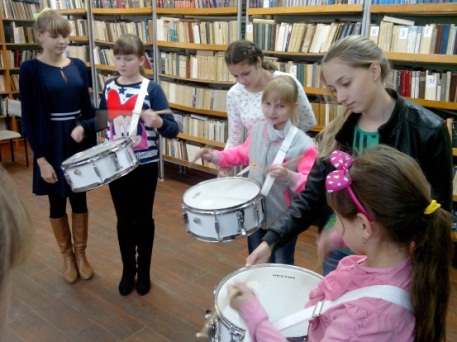 Передача опыта, обучение игре на барабане, основы строевой подготовки и многое другое стали основой в самостоятельной работе учащихся.На первом занятии после знакомства с юными барабанщицами, мы  разбились на пары (старший состав + младший состав), таким образом, у каждого участника младшего состава отряда барабанщиц появился наставник, который должен был помогать ему при возникновении трудностей и проблем. На последующих занятиях перед нами стояла задача передать свой опыт младшей группе барабанщиц. Практические занятия проходили в свободной форме, согласно календарно-тематическому планированию (Приложение 6), на которых отрабатывались основы строевой подготовки, техника барабанного боя и правильное расположение барабанных палочек. Участники младшей группы успешно выполняли задания и перенимали знания.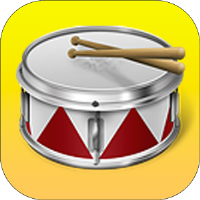 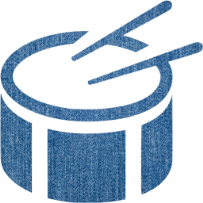 Посещаемость младшей группы регистрировалась в журнале объединения.  По итогам каждого занятия каждый самостоятельно оценивал себя с помощью синих (средний уровень) и желтых (высокий уровень) барабанчиков. 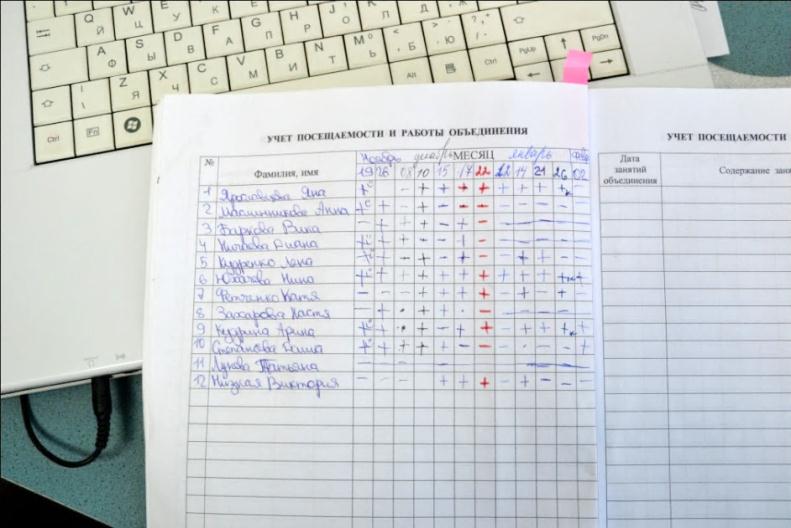 Согласно схеме творческой композиции представленной в приложении 7 проводилась работа по отработке танцевального и ритмического рисунков.В процессе работы над разучиванием танцевальной композиции мы столкнулись с проблемой посещаемости. На рисунке представлен журнал учета посещаемости отряда. Посещаемость отображена в следующей диаграмме.Изучение новых элементов затруднялось тем, что группа была в неполном составе. Но конечный результат все равно был достигнут.Процесс занятий зафиксирован  фотографиями и видеороликами «Реализация проекта», «Итоги проекта». Хотелось бы выделить самых активных участников. Это Юхачева Нина, Кудрина Арина, Степанова Дарья из 6 Б класса и Ярославцева Яна из 5 Б класса. 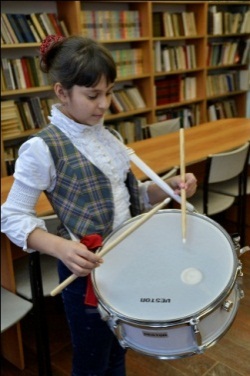 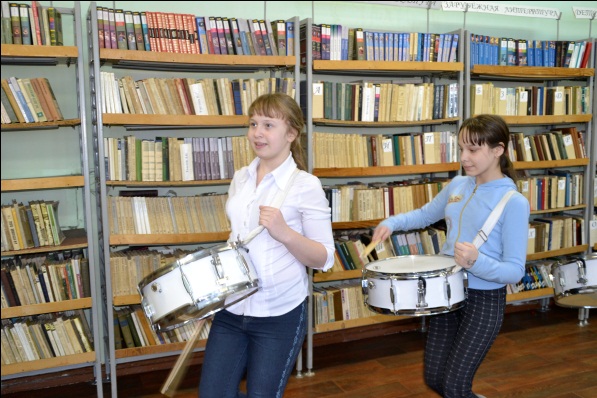 Заключительный этапПо итогам проекта нами был проведен опрос (Приложение 8), который показал, что юным барабанщицам более интересны практические занятия, чем теоретические. Проявлено стремление к повышению навыка игры на барабане.Таким образом, можно сделать вывод, что поставленная цель реализована полностью, младшая группа барабанщиц овладела всеми знаниями и навыками, необходимыми для торжественного выступления перед зрителями. Мы постарались создать дополнительные условия для развития творческого потенциала участников младшей группы барабанщиц. Примерив на себя роль руководителя отряда, поняли, что быть руководителем – ответственное и сложное дело. И для этого необходимо обладать силой воли, быть ответственным, терпеливым и внимательным к каждому участнику отряда и требовательным к себе.Список использованных источников информацииМетодическое пособие «В помощь инструктору церемониального отряда» - Комитет по молодежной политике Правительства Хабаровского края, 2006 ГОУ Краевой дом молодежиБарабанщицы из Петропавловского района создали церемониальный отряд ПриложенияПриложение 1Приложение 2Устав церемониального отряда «Паллада»Муниципального бюджетного  общеобразовательного учреждениясредняя общеобразовательная школа № 3пос.Эльбан Амурского муниципального района Хабаровского краяПринят на собрании церемониального отряда «02» сентября 2015 года.Церемониальный отряд  «Паллада» базируется на учащихся средней школы № 3. В объединении имеют право участвовать учащиеся 5-11 классов. Отряд создаётся на принципах дружбы и взаимопомощи, уважения и доверия независимо от возраста, что является основной особенностью объединения. Отряд состоит из 2-х групп барабанщиц. Каждый участник объединения обязан знать и выполнять законы церемониального отряда. Отряд базируются на четырех основополагающих принципах:1.    РавноправияВсе группы и все их члены имеют равные права, мнение каждого является принципиальным.2. Добровольности.   Участие в ЦО и выбор группы - дело добровольное.3. Творчества. Дела отряда - плод творчества самих участников, их желаний  и труда. Творческий элемент - основа, базис отрядной деятельности.4. Законности. Выполнение законов - долг и обязанность всех участников отряда и руководителей.Законы ЦО.1. Закон об отрядах. Отряд - основа движения. Состав отряда не ограничен. 2. Закон о командире отряда.Командир отряда назначается руководителем отряда. Командир отряда представляет мнение отряда на различных мероприятиях. Имеет право принимать решения самостоятельно и несет за них полную персональную ответственность. 3. Закон о руководителе отряда.Руководитель отряда осуществляет общее руководство, несет ответственность за здоровье и жизнь детей отряда. 4. Закон о “комиссаре”.“Комиссарами” считаются выпускники 11 классов, выдвинутые за особые заслуги на присвоение этого звания отрядниками через Совет командиров и утвержденные Советом Руководителей. Звание “комиссара” - почетное. “Комиссар” имеет права отрядника, если является членом отряда “комиссаров” или какого-либо отряда. Руководители отрядов, имеющие почетное звание “комиссар”, не могут быть членами отряда “комиссаров”.5. Закон о дисциплине.Законы ЦО обязательны для исполнения. При нарушении закона целым отрядом существует возможность ставить вопрос перед руководством школы о роспуске отряда.6. Закон гласности.Все решения и рекомендации органов ЦО должны быть немедленно доведены до сведения всех участников объединения.7. Закон поведения.•       Закон “00”.            Начинать и проводить дела точно по плану, в назначенное время.•       Закон “Правой руки”.            Поднятая правая рука означает полную тишину.•       Закон тишины.            Во время проведения дела должны соблюдаться тишина и порядок.•       Закон песни.            Знаешь слова - подпевай, не знаешь - молча слушай.•       Закон территории.            Провел дело - оставь после себя чистоту.•       Закон оппозиции.            Не согласен - возражай,            возражаешь - предлагай,            предлагаешь - выполняй.•       Закон “Здесь и сейчас”.           Возникшая проблема решается, не откладывая.Приложение 3ОБЩИЕ ПОЛОЖЕНИЯ.1.1. Школьный церемониальный отряд «Паллада» (далее – Отряд) – детское общественное объединение школьников, которое создается с целью воспитания нравственно-ориентированной личности, гармонично сочетающей в себе личностные и общечеловеческие ценности, способной к самоопределению и самореализации на основе идей гуманизма, уважения прав человека, гражданственности, патриотизма и толерантности.1.2. Основными задачами Отряда являются:1. ОбразовательнаяИзучать историю Отечества, в том числе государственную символику, символику края, района.2. ВоспитательныеПроводить мероприятия обеспечивающие развитие у молодежи любви к Родине, готовности укреплять основы общества и государства, достойно и честно выполнять обязанности гражданина Отчества, патриота России.Принимать участие в семинарах, школах актива, слетах, военно-спортивных мероприятиях, конкурсах.3. РазвивающиеОказывать информационно-методическую и организационную помощь учреждениям и организациям, работающим с подростками и молодежью в сфере нравственно-патриотического воспитания.Создать систему практических занятий в сфере патриотического воспитания подростков.1.3.  Отряд создается на базе Муниципального общеобразовательного учреждения средняя общеобразовательная школа пос. Эльбан Амурского муниципального района Хабаровского края  объединения «Паллада» из числа учащихся 5-11 классов.2. СТРУКТУРА ОТРЯДА.3.1. Отряд включает в себя 1 состав: учащиеся 5 – 11 классов Состав включает: группу барабанщиц3.2. Членами Отряда могут быть учащиеся в возрасте 11-16 лет, имеющие хорошую спортивную подготовку, творческие способности .3.3. Членами группы барабанщиц могут быть девушки 11-16 лет. 3.4. Участник Отряда, окончивший 11 класс, награждается Сертификатом за подписью начальника социального отдела администрации Амурского муниципального района.3. ОСНОВНЫЕ НАПРАВЛЕНИЯ ДЕЯТЕЛЬНОСТИ ОТРЯДА.2.1. Организация и проведение церемоний торжественного открытия и закрытия торжественных мероприятий школьного, муниципального уровня.2.2. Участие в смотрах-конкурсах.2.3. Изучение символики и геральдики Российской Федерации, Хабаровского края, Амурского района.Приложение 4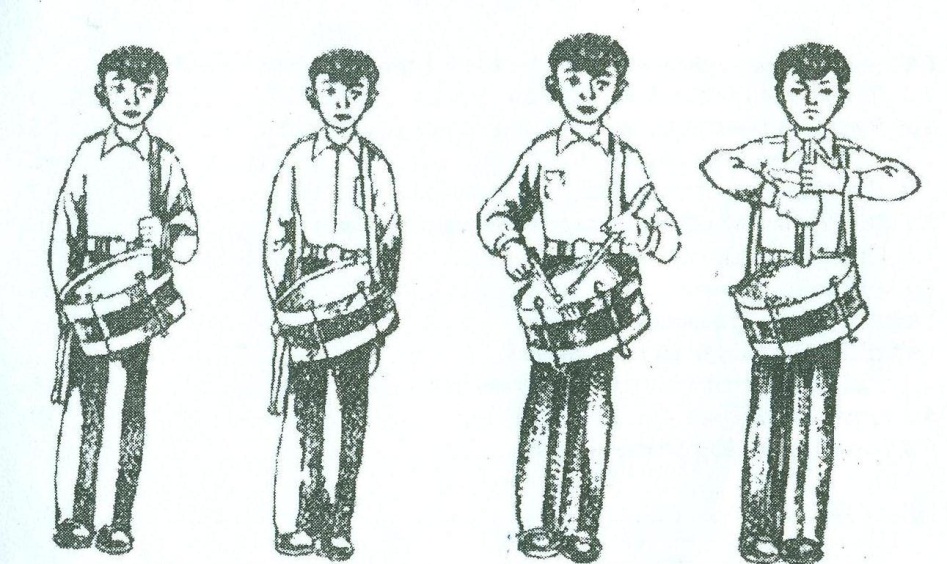 Приложение 5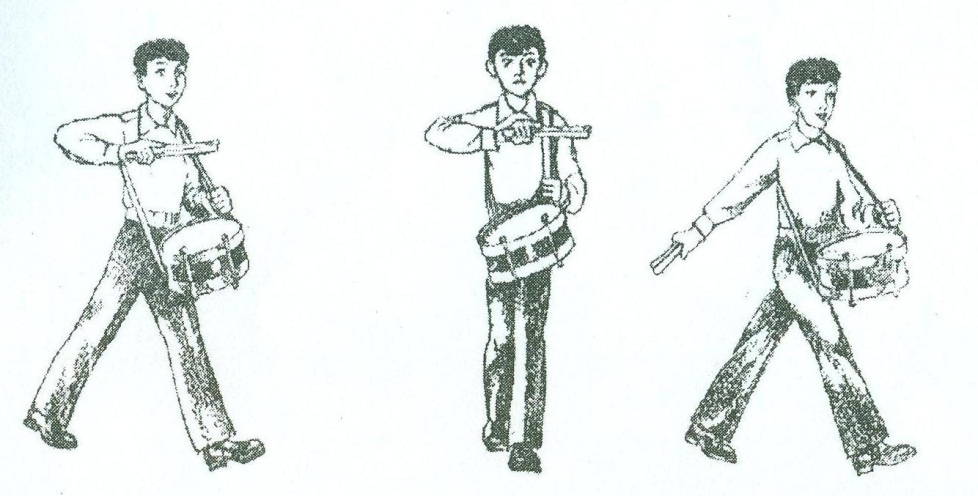 Приложение 6Календарно-тематическое планированиеЦеремониальный отряд «Паллада», младшая группаПриложение 7Схема творческой композиции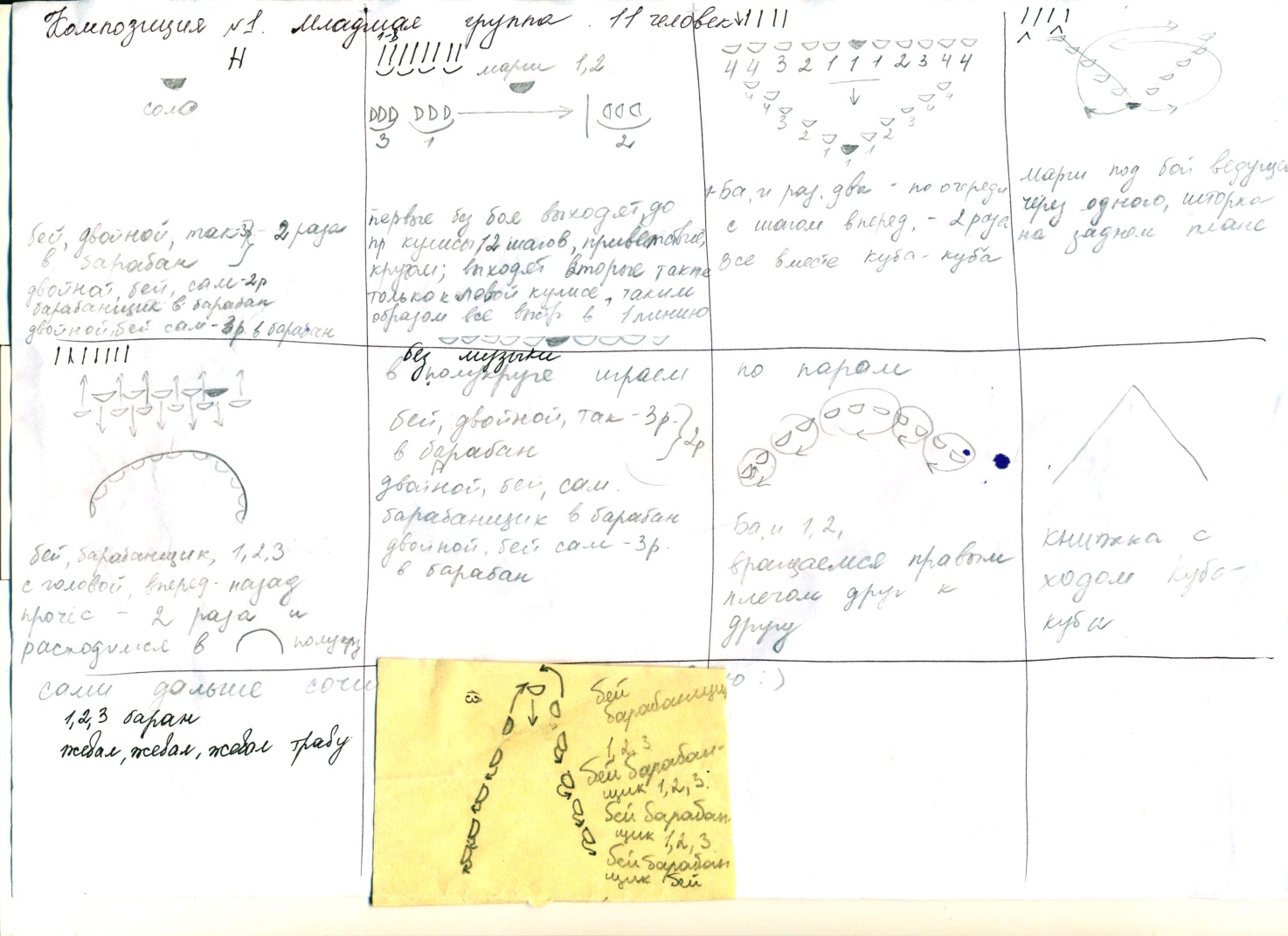 Приложение 8Опрос младшей группы барабанщиц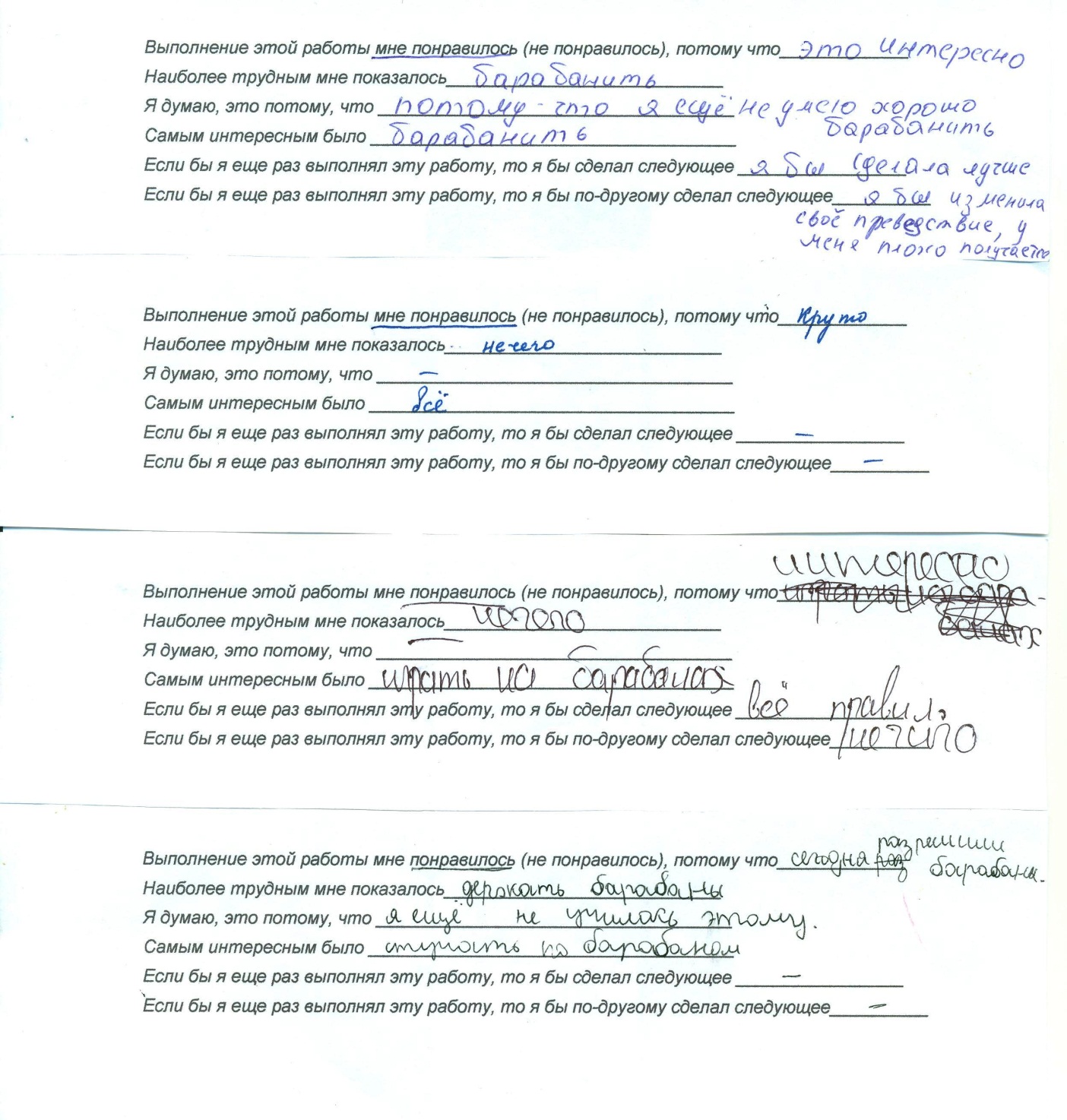 1.     Название проектаЮный барабанщик, бей, барабань!2.   Команда, разработавшая и осуществляющая проект (название детского объединения)ЦО «Паллада», Терехова Виктория, Бондаренко Виктория3.     Наименование образовательного учреждения, почтовый адрес, контактный тел./факс, e-mailМБОУ СОШ №3 пос.Эльбан Амурского муниципального района Хабаровского краяадрес: 682610, Хабаровский край, Амурский район, пос.Эльбан, 1-ый микрорайон, д.27.тел./факс: 8(42142)42-0-82e-mail: elbans32006@rambler.ru 4.     Фамилия, имя, отчество руководителя, контактная информацияВолкова Елена Михайловна, 89147798086, lenulyavolk@mail.ru 5.     Целевая группамладшая группа барабанщиц ЦО «Паллада»6.     Обоснование актуальности и социальной значимости проектапроведение занятий во время отсутствия руководителя отряда,направленных на проявление социальной активности, творческого взаимодействия и всестороннего развития личности 7.     Цели и задачи проектаЦель данной проектной работы: создание дополнительных условий для развития творческого потенциала участников младшей группы барабанщиц.Задачи:- проводить теоретические занятия по программе отряда; - отработать основные команды строевой подготовки;- передать опыт: изучить новые маршевые рисунки, отработать техники барабанного боя, танцевальные элементы;- разучить и отрепетировать творческую композицию для торжественного выступления.8.     Краткая аннотация содержания проектаВ ноябре 2015 года на старшую группу барабанщиц церемониального отряда «Паллада» была возложена миссия организации занятий в младшей группе барабанщиц, набранной в начале 2015-2016 учебного года из числа учащихся 5-6-х классов нашей школы. Передача опыта, обучение игре на барабане, основы строевой подготовки и многое другое стали основой в самостоятельной работе учащихся.9.     Сроки выполнения проектас 15 октября по  05 декабря 2015 года10.           Социальные партнеры кабинет ОВР11.            Предполагаемая стоимость проекта-№ п/пНаименованиеДатапроведенияОтветственныеПодготовительный этапПодготовительный этапПодготовительный этапПодготовительный этапЗнакомство с составом младшей группы22 сентября 2015 годаВолкова Е.М.Работа с теоретическим материалом и информационными источникамисентябрьТерехова В.Основной этапОсновной этапОсновной этапОсновной этапОтработка основных приемов строевой подготовкиоктябрь 2015 годаБондаренко В.Практическое занятие «Техника барабанного боя. «Правильное расположение барабанных палочек»15 октября 2015 годаТерехова В.Теоретические занятия на темы:История символикиГосударственная символика. Символика Хабаровского края, Амурского района.Назначение строевой подготовки. Строевая терминология. Правила поведения в строю.История барабана как армейского атрибута. Изучение барабана. Понятие ритма и такта.Понятие мизансцены. Ракурс.октябрь-ноябрь 2015Терехова В.,  Бондаренко В.Отработка танцевальных элементовоктябрь-ноябрь 2015Терехова В.Работа над техникой барабанного боя в движении03-19 ноября 2015 годаБондаренко В.Разучивание танцевальной композицииноябрь 2015Терехова В.Репетицииноябрь 2015Бондаренко В.Заключительный этапЗаключительный этапЗаключительный этапЗаключительный этапОформление проектаянварь-февраль 2016Терехова В.Монтаж видеоролика, подготовка презентации для защиты проектафевраль 2016Бондаренко В.Муниципальное бюджетное общеобразовательное учреждение  средняя общеобразовательная школа № 3 пос. Эльбан  Амурского муниципального района Хабаровского края УТВЕРЖДЕНО приказом директора учреждения от 02.09.2011№п/пДатаТемаКол-во часов01.09Что такое церемониальный отряд?103.09История символики. Государственная символика.108.09Символика Хабаровского края, Амурского муниципального района.110.09Практическая геральдика. Составление герба. Описание герба.115.09Назначение строевой подготовки. Строевая терминология.117.09История барабана как армейского атрибута. Изучение барабана. Правильное положение барабана.122.09Понятие мизансцены, мизансценическая ось.124.09Первый, второй, третий планы. Игровые точки.129.09Правила поведения в строю. Понятие ритма, такта.101.10Строевая подготовка. Движение по одному. Расположение знаменосца и знамени в положении «Смирно!».106.10Основы барабанного боя. Строевые сигналы.108.10Строевая подготовка. Движение в колонне.113.10Строевая подготовка. Движение в колонне.115.10Правила работы с барабанными палочками.120.10Строевая подготовка. Перестроение.122.10Строевая подготовка. Перестроение.127.10Изучение основных сигналов барабана.129.10Изучение основных сигналов барабана.103.11Изучение основных сигналов барабана.105.11Расположение ассистентов знаменосца в положении «Смирно!».110.11Расположение ассистентов знаменосца в положении «Смирно!».112.11Строевая подготовка. Маршировка в движении.117.11Основы барабанного боя. Строевые сигналы.119.11Положение барабана при игре.124.11Строевая подготовка. Отработка строевых приёмов.126.11Расположение знаменосца, знамени и ассистентов знаменосца в движении перед отрядом.101.12Разучивание марша «Сбор».103.12Разучивание марша «Сбор».108.12Расположение знамени при обычном движении.110.12Расположение знамени при обычном движении.115.12Разучивание марша «Суворовский».117.12Совместная репетиция барабанщиц и знаменной группы.122.12Разучивание марша «Торжественный вынос знамени».124.12Смена с передачей знамени.112.01Разучивание марша «Походный».114.01Повторение изученного материала119.01Совместная репетиция барабанщиц и знаменной группы.121.01Разучивание марша «Морской».126.01Разучивание марша «Кубинский».128.01Умение отдать команду знаменных троек.102.02Разучивание марша «Поздравление».104.02Совместная репетиция барабанщиц и знаменной группы.109.02Занятие по отработке ритмического рисунка.111.02Строевая подготовка. Отработка строевых приёмов.116.02Синхронность движения знаменной тройки.118.02Занятие по отработке ритмического рисунка.123.02Совместная репетиция барабанщиц и знаменной группы.125.02Строевая подготовка. Отработка строевых приёмов.101.03Повторение изученного материала103.03Повторение изученного материала110.03Занятие по отработке ритмического рисунка.115.03Строевая подготовка. Отработка строевых приёмов.117.03Повторение изученного материала122.03Совместная репетиция барабанщиц и знаменной группы124.03Повторение изученного материала129.03Строевая подготовка. Отработка строевых приёмов.131.03Повторение изученного материала105.04Занятие по отработке ритмического рисунка.107.04Повторение изученного материала112.04Повторение изученного материала114.04Совместная репетиция барабанщиц и знаменной группы119.04Повторение изученного материала121.04Строевая подготовка. Отработка строевых приёмов.124.04Занятие по отработке ритмического рисунка.128.04Повторение изученного материала103.05Совместная репетиция барабанщиц и знаменной группы105.05Строевая подготовка. Отработка строевых приёмов.110.05Повторение изученного материала112.05Занятие по отработке ритмического рисунка.117.05Строевая подготовка. Отработка строевых приёмов.119.05Совместная репетиция барабанщиц и знаменной группы124.05Повторение изученного материала126.05Повторение изученного материала131.05Итоговое занятие «Праздник барабана»1Всего74